Supplementary Figures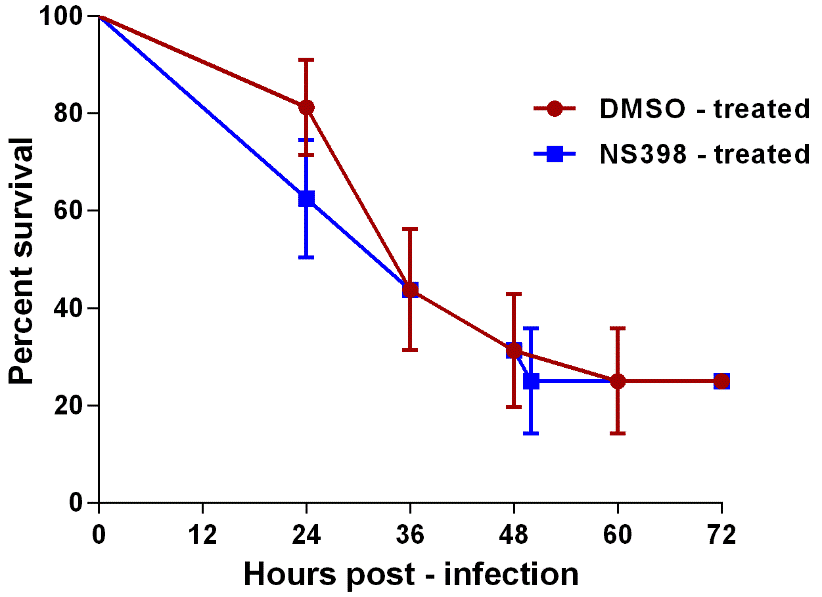 Supplementary Figure 1. COX-2 inhibition did not change the survival time of ExPEC infected mice. Survival curve of mice intraperitoneally infected with 1 × 106 CFU ExPEC XM O2:K1:H7 treated with COX-2 specific inhibitor (NS398) or DMSO (vehicle-treated mice). NS398 and DMSO were intraperitoneally administered at 4hpi pre-infection, 8hpi and 12hpi post-infection. Survival time was monitored for 72 hours.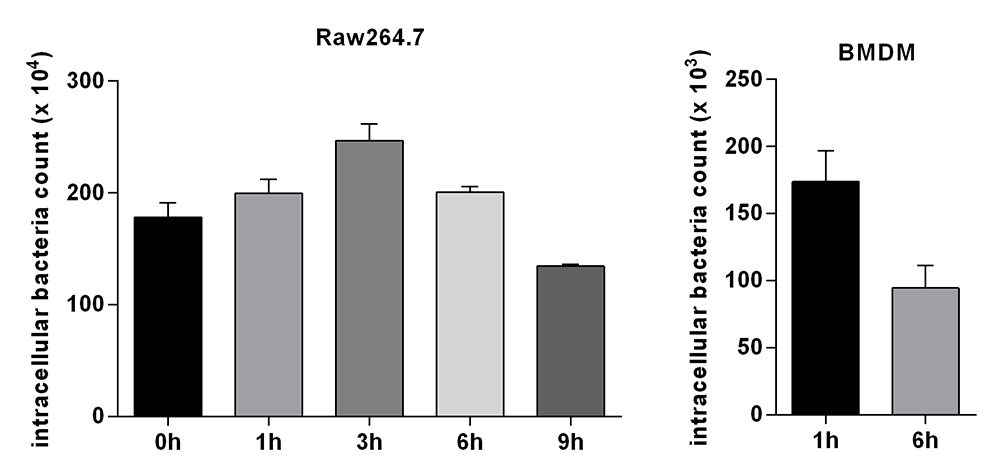 Supplementary Figure 2. In vitro bacterial load in assays with RAW264.7 and BMDM macrophages. RAW264.7 and BMDM macrophages cells were infected with ExPEC XM O2:K1:H7 at MOI 10, the number of intracellular viable bacteria were collected at the indicated times and determined by plate counting assay. 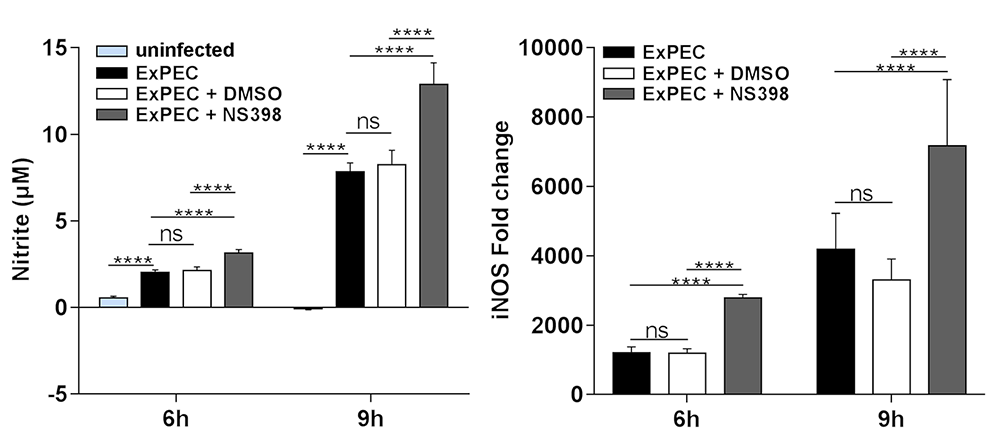 Supplementary Figure 3. COX-2 inhibition increased the NO level and iNOS expression level of ExPEC XM O2:K1:H7 infected RAW264.7 macrophage. RAW264.7 macrophages treated with 50μM COX-2 inhibitor NS398 or DMSO vehicle, were infected with ExPEC at MOI 10. At 6h and 9h after ExPEC XM O2:K1:H7 infection, corresponding NO level (as indicated by the nitrite concentration) and iNOS mRNA expression level was measured by using Griess regents and qRT-PCR. Statistical significance was determined by using two – way ANOVA analysis (****P<0.0001).